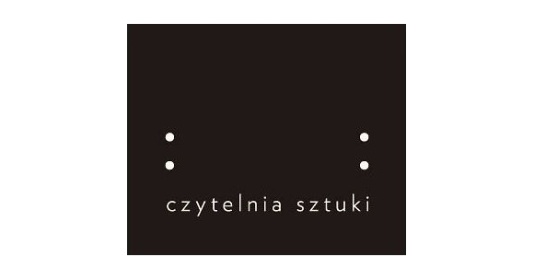 Photographic Workshop with Lorenzo CastoreAPPLICATION FORMNAMEFirst:	Last:	DATE OF BIRTH MM / DD / YYYYE-MAIL ADDRESS Street: 	Zip code: 	City: 	Country: 	PHONE NUMBER WWW (optional)PERSONAL STATEMENT Please write in English about your photographic experience (max. 900 characters).PROJECT DESCRIPTION Please describe in English the idea of your long term project and expectations for this workshop due to the project (max. 900 characters).SUBMIT YOUR IMAGES Please send 10 images as samples of your work to: workshop@czytelniasztuki.plFiles must be in JPEG format and no larger than 500 kb each.